CZYTELNICTWO  GRUDZIEŃ 2023KLASA  I A-   17KLASA  I B-   44KLASA I C-    19KLASA II A-   27KLASA  II B-    5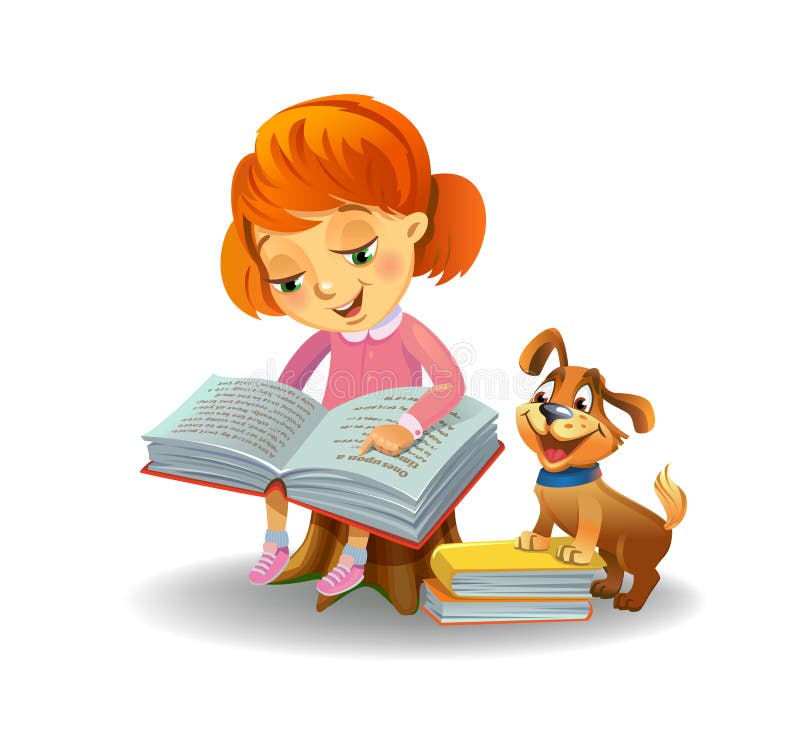 KLASA III A-   23	KLASA  III B-  10                                        KLASA  IV A-  17                                                         KLASA  IV B-   10KLASA  V A-    5KLASA  V B–    -KLASA VI A-    21                                                           KLASA  VI B-    1KLASA  VII A-  2KLASA  VII B-   6KLASA VII C-   8KLASA  VIII A-  4KLASA VIII B-  -2W  KLASACH  I - III :I  MIEJSCE - KLASA  I B II MIEJSCE-  KLASA II AW  KLASACH  IV – VIII:I  MIEJSCE - KLASA VI AII MIEJSCE-  KLASA IV ACZYTELNIKIEM MIESIĄCA Z KLAS  I - III, ZOSTAŁA PIWOWARCZYK ANTONINA ( kl. II A) – 9 KSIĄŻEK CZYTELNIKA MIESIĄCA Z KLAS  IV – VIII, ZOSTAŁ  DRUZGAŁA MAREK  (kl. VI A) -12 KSIĄŻEK .GRATULUJEMY!!